厦门外国语学校（集美校区）2024年体育类特长生自主招生简章厦门外国语学校创办于1981年，是全国文明校园、福建省首批示范性普通高中学校、福建省一级达标学校、全国外国语学校工作研究会理事校、世界名中学联盟成员学校，是福建省唯一一所具有外语类应届优秀高中毕业生保送全国重点大学资格的学校。学校始终坚持特色办学，五育并举，充分尊重学生个性发展，常年坚持开展足球、篮球、排球、网球、击剑、羽毛球、游泳、定向越野等运动项目训练，提升学生体育健康素养，促进学生身心和谐发展。厦外是全国青少年校园足球特色校，校园足球运动伴随厦外一起成长，是校园文化的重要组成部分。学校坚持校园足球积极健康的发展方向，夯实校园足球文化建设，致力于在普及的基础上提高校园足球运动水平。2018年以来，学校足球队多次获得省、市青少年校园足球联赛冠亚军，为恒大、绿城等职业足球俱乐部输送了3名优秀运动员，每年为厦门市体育局、省运会等赛事输送多名优秀队员。为全面落实立德树人根本任务，实现多元化培养目标，推动示范性高中特色发展，根据相关文件精神，结合学校办学实际，拟于今年秋季在我校集美校区高中部招收部分足球体育特长生。一、招生对象具有我市普通生资格，且在学籍校有三年完整学习经历，具有足球专项特长的本市初中应届毕业生。二、招生项目及名额足球特长生（限男生）8名，其中非守门员7名，守门员1名，如守门员未招满，则招非守门员。三、培养目标培养德、智、体、美、劳全面发展，在足球方面特长突出的优秀高中生。为普通高校、体育院校输送高水平运动员。四、报名办法（一）报名时间：4月29日、30日，5月6日、7日（二）报名条件：初中阶段综合素质评价毕业总评五个维度全部达到良好以上（含良好），“运动与健康”维度（体育特长）表现突出，具备高中学习的文化基础和学习能力，符合学校招生要求。具有良好的身体素质和较高的运动技能，适宜参加高强度竞技体育活动。初中阶段表现良好，未受过校级纪律处分。且满足以下条件之一：1.在初中阶段获得教育主管部门、体育局或足协举办的市级足球比赛前八名或区级比赛前四名；2.参加过福建省校园足球夏令营活动的运动员；3.具有二级足球运动员等级以上（含二级）证书者的优秀队员；4.厦门市青少年足球集训队球员（由市体校认定，推荐信须加盖市体校公章）。（三）报名材料1.本人及户主的户口页、本人二代身份证；2.近期正面免冠一寸彩色照片；3.厦门市学生体格检查表（复印件）；4.二级甲等或以上级别医院提供的心电图、胸片、肝功能、乙肝两对半检查报告；5.提供参加赛事秩序册、获奖证书等相关证明材料，或参加校园足球夏令营活动的相关材料，或足球特长生相关证书原件、复印件，或厦门市青少年足球集训队球员证明材料；6.初中就读学校开具的未受处分证明（需加盖学校公章）；7.学籍校开具的三年完整学习经历证明（需加盖学校公章）；8.非厦门户口的厦门学籍考生需提供父（母）最近六年在厦门的社会保险缴纳清单或证明。9.填写《2024年厦门外国语学校集美校区高中足球特长生自主招生报名表》请在报名时间内登录以下网站或者扫描二维码上传以上报名材料。（两种方式任选一种填写即可）【腾讯文档】厦门外国语学校集美校区2024年秋季足球特长生报名https://docs.qq.com/form/page/DSWdrVURhZ1JOakp2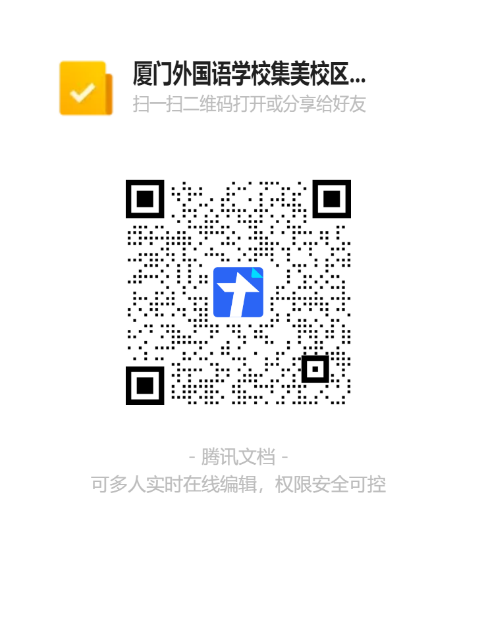 （四）注意事项报考普通高中自主招生（包含体育艺术类自主招生、创新实验类自主招生、保送类自主招生）的考生只能选报一所学校、一个项目，不得兼报。考生已被艺术类、体育类中等职业学校提前录取的，不得再报普通高中自主招生。考生一经录取，高中阶段需常年参加学校特长训练，并能代表学校参加各级各类比赛。五、资格审核及确认（一）审核公示：学校将对报名考生进行资格审查，资格审核通过的考生名单将在校园网进行公示，如有异议需在公示期内提出，公示期后视为无异议。（二）现场确认：资格审核通过后（名单见学校官网公示），下载打印报名表格，填写相关内容，贴好照片，学籍校审核盖章。考生或家长携带报名办法规定的相关证明材料原件、复印件及正面免冠彩色照片两张（照片需与报名表使用照片相同，背后用铅笔写上原学校名称和考生姓名）于5月16日到厦门外国语学校集美校区高中部（集美区福鼎山北路99号）综合行政楼一楼进行现场复核确认。六、测试办法由厦门市教育局统一组织进行特长测试，特长测试合格名单将于测试后一周内在厦门市教育局网站及学校网站公示。（一）测试时间：5月18、19日（二）测试地点：厦门二中五缘校区（三）测试内容：详见附件：2024年厦门市教育局直属公办高中体育类自主招生特长测试内容——7.足球；2024年厦门市教育局直属公办高中体育类自主招生特长测试评分标准——男子足球：守门员、男子足球：非守门员。七、考生领取准考证（一）时间：5月16日上午9:00-11:30 下午15:00-17:00（二）地点：厦门外国语学校集美校区高中部综合行政楼一楼（集美区福鼎山北路99号）八、录取办法特长生测试合格（合格线为60分）且第一志愿填报厦门外国语学校集美校区。足球特长生在投档分不低于厦门外国语学校集美校区普通生最低录取分数线的65%且不低于普通高中最低投档控制分数线的前提下，按特长测试成绩从高分到低分录取。出现末位特长测试成绩同分时，按中考考生投档位次依次录取，录满为止。九、监督与咨询特长生的报名工作、资格审核及现场确认等，将在中共厦门外国语学校纪律检查委员会监督下进行。招生咨询电话：0592-6197025、6197022招生监督电话：0592-8063288本简章未尽事宜由厦门外国语学校招生工作领导小组负责解释。厦门外国语学校 2024年4月28日